
Развлечение «День рождения книги»к международному Дню Книги (23 апреля).Подготовила и провела: воспитатель К.А. КотоваЦели:Закреплять представления детей о разных жанрах художественной литературы, воспитывать уважение и интерес к книгам, бережное отношение к ним.Задачи: Продолжать формировать умение отвечать на вопросы по содержанию, отчётливо произносить слова и словосочетания.Активизировать и расширять активный словарь детей.Создать в группе атмосферу психологического комфорта, доставить детям радость от развлечения.Оборудование: красочная книга, выставка разнообразных книг,атрибуты: деда, бабки, внучки, кошки, собаки, мышки, игрушки-Колобок, медведь.Ход развлечения:В центре зала стоит коробка, в ней книга.Ведущий: Ребята, что такое день рожденья?Это радость и веселье,Это песни, шутки, смех,День, который лучше всех!Кто ж сегодня именинник?И кого нам поздравлять?И кому дарить подарки?Как нам это угадать?Игровая мотивация:Ведущий: Ребята, а узнаете вы это, отгадав мою загадку.Не дерево, а с листочками.Не человек, а рассказывает.Дети: Книга.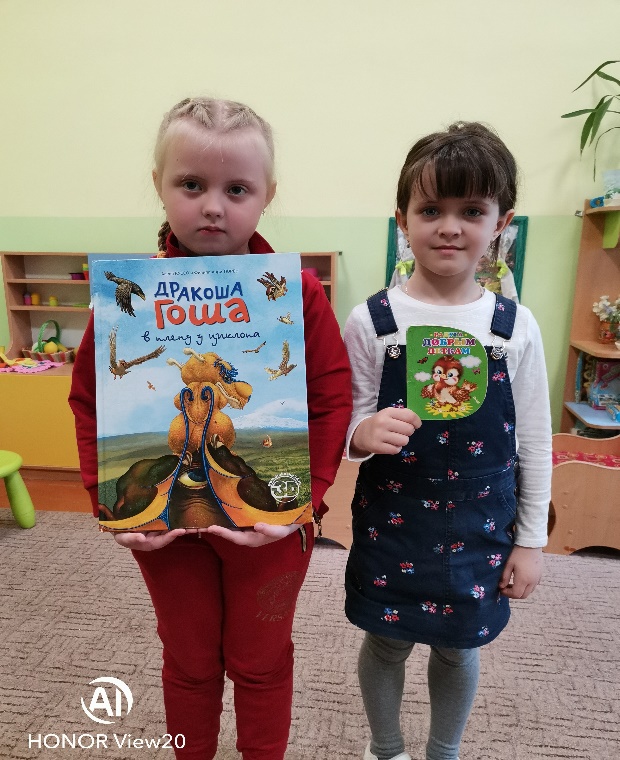 Ведущий достает книгу из коробки.Праздник есть у мамы,Праздник есть у папПраздник есть у Мишки,Праздник есть у книжки.- Хотите, чтобы праздник начался?В колокольчик позвонюВ гости праздник приглашу.(Звонит в колокольчик)Ведущий: Чтобы был наш праздник ярок,Дружный маленький народИмениннице в подарокПриготовил хоровод!Хоровод «А у книжки День рождения»Ведущий: Ребята, а вы знаете, как обращаться с книжкой?Правильно, книжки надо беречь.Книжка это не игрушкаЭто лучшая подружка.Береги её малышка,Обо всём расскажет книжка.Ведущий: Книжки бывают разные. Есть книжки-сказки. Вы ведь любите сказки? Давайте посмотрим, как вы внимательно их слушаете.Игра «Отгадай сказку»На вопросы отвечайте,Дружно сказки узнавайте:В сказочке герой живёт:Он не ёжик и не кот.Он от бабушки с окошкаПрыгнул прямо на дорожку,Покатился, побежал,На язык лисе попал! (Колобок)(Появляется на ширме Колобок)Колобок: Вот и Я! Прикатился к вам друзья!В сказке я своей пою!Вспомним песенку мою?(Дети поют песенку колобка).Ведущий:В огороде её сажали,Удобряли, поливали,Чтобы вытянуть её.В сад позвали всё зверьё!Выросла она большая!Как зовут скажите сами. (Репка)(Появляется за ширмой репка)Репка:Я Репка – золотистая,Я сочная, душистая.Витаминами богата,Кушайте меня, ребята!Драматизация сказки «Репка».Ведущий:В сказках кто живёт, ребята,Неуклюжий, косолапый,Летом ест малину, мёд,А зимой сосёт он лапу? (медведь)(Появляется за ширмой медведь)Медведь:Я мишка косолапый, я по лесу иду,Шишки собираю, песенку пою.Я не пою, я плачу.Решите мне задачу!Кто- то на моей кроватке спал?Всю кашу мою съел,Сидел на моём стульчике,И стульчик мой сломал!Кто бы - это мог быть?Дети: Это Машенька!Ведущий: Ребята, а как эта сказка называется?Медведь: Ну, я её! Вот только догоню!Ведущий: Ещё книжки могут и стихи рассказывать.Давайте вместе с вами их вспомним.Игра «Продолжи стихотворение»1. Наша Таня…2. Мишка косолапый по лесу идет…З. Идет бычок качается…4. Матросская шапка, веревка в руке….5. Уронили мишку…Теперь я предлагаю поиграть в игру «Ответь на вопрос».1. Кто съел колобка?2. Что снесла Курочка ряба (какое)3. Кто укрыл брата с сестрой от гусей-лебедей?4. Чья песенка понравилась глупому мышонку?Ведущий: Ребята, вы большие молодцы, ответили на все вопросы, разгадали загадки и тд. А сейчас я хочу предложить вам научиться делать закладку для книги. А для чего они нужны, мы с вами уже знаем.Ребята, какой праздник был сегодня у нас?У кого был день рождения?Вам понравилось?Пообещайте мне бережно относиться к книжкам, не рвать их, не бросать на пол, ухаживать за ними. Ну и как положено на каждом дне рождения гостей принято угощать сладостями. Давайте угостимся вкусными конфетами.А ещё ко Дню книги мы проведем нашу постоянную акцию «Книжкина больница»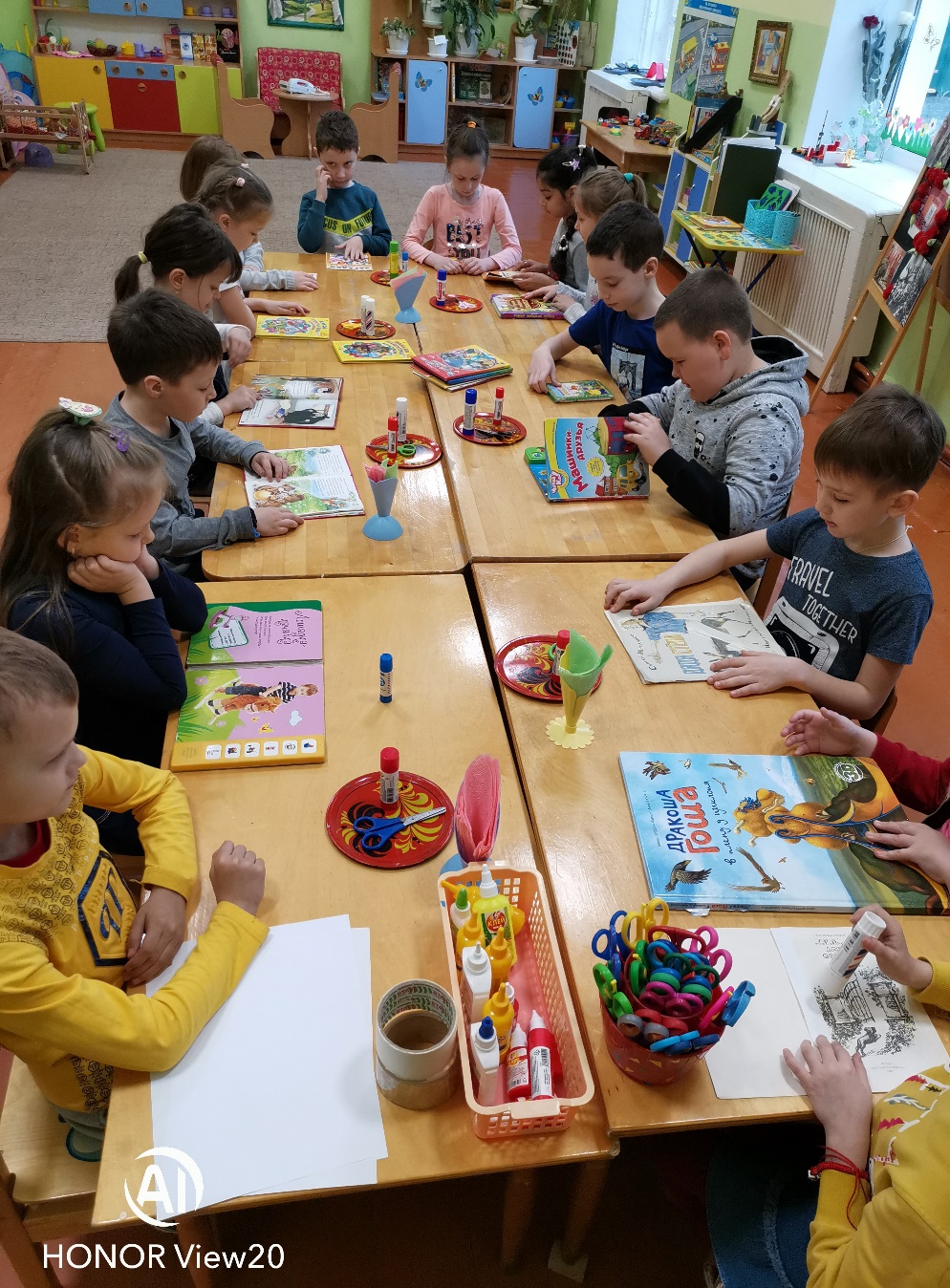 